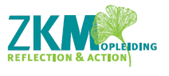 Aanmelden & DataDataData die je in de PE-online agenda vindt voor de opleiding zijn streefdata. Omdat we in kleine groepen werken, kunnen we opleidingsdagen aanpassen aan de voorkeuren van de deelnemers. De meest actuele informatie vind je op onze website www.opleidingzelfkennismethode.nlAanmelden voor de ZKM opleiding Wil je je aanmelden voor de ZKM opleiding? Stuur dan een mail naar ons secretariaat met je naam en adres. Wij sturen je een intakeformulier en één van onze docenten plant een intakegesprek met jou. Na de intake ontvang je het definitieve inschrijvingsformulier.Aanmelden 1 daagse workshop ‘Meer licht op wat je werkelijk beweegt’ Maak kennis met onze opleiding en de ZKM methodiek. Voor deze workshop kun je je aanmelden door een mail te sturen naar ons secretariaat. Actuele informatie over deze workshop vind je op onze homepage www.opleidingzelfkennismethode.nlWil je je aanmelden, maar komen bv de data je niet uit, of wil je meer informatie? Mail dan naar Doreth Hamers op ons secretariaat info@opleidingzelfkennismethode.nl